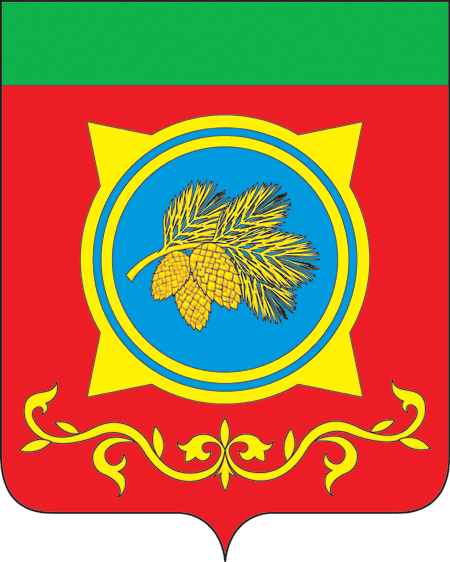 Российская ФедерацияРеспублика ХакасияАдминистрация Таштыпского районаРеспублики Хакасия                                ПОСТАНОВЛЕНИЕ			«___»_________2023г.                           с. Таштып                                                      №_____В связи с кадровыми изменениями в аппарате Администрации Таштыпского района Республики Хакасия, руководствуясь п. 3 ч. 1 ст. 29 Устава муниципального образования Таштыпский район от 24.06.2005, Администрация Таштыпского района постановляет: Внести изменение в приложение к постановлению Администрации Таштыпского района Республики Хакасия от 12.08.2015 № 424 «Об утверждении нового состава Межведомственной комиссии по профилактике правонарушений в Таштыпском районе» изложить в новой редакции (прилагается).	2. Постановление Администрации Таштыпского района от 03.03.2023 № 94 «О внесении изменений в приложение к постановлению Администрации Таштыпского района от 05.03.2020 № 114 «Об утверждении нового состава Межведомственной комиссии по профилактике правонарушений в Таштыпском районе» с последующими изменениями» считать утратившим силу, с момента подписания данного. 	3. Контроль за исполнением настоящего постановления оставляю за собой.Глава Таштыпского района	         	         	           	                       Н.В.Чебодаев								Приложение к постановлению              								Администрации Таштыпского района								Республики Хакасияот «___»____________ 2023 г. № ____Состав Межведомственной комиссии по профилактике правонарушенийв Таштыпском районе     Начальник отдела									      Е.Т.МамышеваО внесении изменения в приложение           к постановлению Администрации Таштыпского района от 05.03.2020 № 114 «Об утверждении нового состава Межведомственной комиссии по профилактике правонарушений в Таштыпском районе»№ п/пФ.И.О.Место работы, должностьДолжность в МВКПП1. Чебодаев Н.В.Глава Таштыпского районаПредседатель комиссии2.Алексеенко Е.Г.И.о.Первого заместителя Главы Таштыпского районаЗаместители председателя3.Гоцелюк А.В.Начальник Отд МВД России по Таштыпскому районуЗаместители председателя4.Лухина Д.В.Ответственный секретарь административной комиссии   Таштыпского районаСекретарь комиссии5Дубко Н.В.Начальник ГКУ РХ «УСПН Таштыпского района» Члены комиссии6Ишутченко Т.И.Начальник отдела по Таштыпскому району ГКУ РХ ЦЗН Члены комиссии7Кауф  Т.А.Заместитель начальника Аскизского межмуниципального филиала  ФКУ УИИ УФСИН РФ по РХ с дислокацией в селе ТаштыпЧлены комиссии8Ковалева Н.В.Главный редактор МАУ «Редакция газеты «Земля таштыпская»Члены комиссии9Кызынгашев Р.М.Начальник отдела надзорной деятельности и профилактической работы по г.Абаза, Таштыпскому и Аскизскому районам управления надзорной деятельности и профилактической работы.Члены комиссии10Рыженко Н.А.Руководитель  МКУ «Управление образования Администрации Таштыпского района»Члены комиссии11Салимов Р.Х.Глава Таштыпского сельсовета Члены комиссии12Чудаан-оол Р.М.Главный врач ГБУЗ РХ «Таштыпская РБ»Члены комиссии13.Шалагин А.Н.Ведущий специалист ГО, ЧС и МР Администрации Таштыпского районаЧлены комиссии14. Шулбаева Е.В.И.о.Руководителя МКУ «Управление культуры Администрации Таштыпского района»Члены комиссии